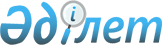 Махамбет аудандық мәслихатының 2020 жылғы 23 желтоқсандағы № 486 "Қазақстан Республикасының жер заңнамасына сәйкес Махамбет ауданында пайдаланылмайтын ауыл шаруашылығы мақсатындағы жерлерге жер салығының базалық мөлшерлемелерін арттыру туралы" шешімінің күші жойылды деп тану туралыАтырау облысы Махамбет аудандық мәслихатының 2022 жылғы 6 мамырдағы № 136 шешімі. Қазақстан Республикасының Әділет министрлігінде 2022 жылғы 13 мамырда № 28010 болып тіркелді
      Қазақстан Республикасының "Қазақстан Республикасындағы жергілікті мемлекеттік басқару және өзін-өзі басқару туралы" Заңының 7 бабы 5 тармағына және "Құқықтық актілер туралы" Заңының 27 бабына сәйкес, Махамбет аудандық мәслихаты ШЕШТІ:
      1. "Қазақстан Республикасының жер заңнамасына сәйкес Махамбет ауданында пайдаланылмайтын ауыл шаруашылығы мақсатындағы жерлерге жер салығының базалық мөлшерлемелерін арттыру туралы" Махамбет аудандық мәслихатының 2020 жылғы 23 желтоқсандағы № 486 шешімінің (Нормативтік құқықтық актілерді мемлекеттік тіркеу тізілімінде № 4865 болып тіркелген) күші жойылды деп танылсын.
      2. Осы шешім ол алғашқы ресми жарияланған күнінен кейін күнтізбелік он күн өткен соң қолданысқа енгізіледі.
					© 2012. Қазақстан Республикасы Әділет министрлігінің «Қазақстан Республикасының Заңнама және құқықтық ақпарат институты» ШЖҚ РМК
				
      Мәслихат хатшысы

К. Мажиев
